ISTANZA FORMATORI-DOCENTI INTERNI IN MATERIA DI SALUTE E SICUREZZA SUL LAVOROAl Dirigente scolasticodell’ITE “A. Gallo” di Aversa (CE)Il/La sottoscritto/a________________________________________________codice fiscale______________________ nato/ a________________ il _____________prov.____  e residente  in__________________________________________________ via_________________________________________  cap________________________tel/cell.____________________________  E-mail: _____________________________				chiede di partecipare alla selezione per formatori-docenti interni in materia di salute e sicurezza sul lavoro.Il/La Sottoscritto/a, consapevole della responsabilità penale e della decadenza da eventuali benefici, dichiara (barrare):di aver preso visione dell’avviso per la suddetta selezionedi essere cittadino/a italiano/adi essere cittadino/a di uno degli Stati dell’UE (specificare): ____________ 	di godere dei diritti civili e politicidi non aver riportato condanne penalidi non essere destinatario/a di provvedimenti che riguardano l’applicazione di misure di prevenzione, di decisioni civili e di provvedimenti amministrativi iscritti nel casellario giudiziale di essere disponibile a svolgere, fin dall’assegnazione dell’incarico, senza riserva, i compiti e le funzioni previste dall’Avviso di selezione di non avere carichi penali pendentidi poter essere ammesso alla selezione in quanto Docente in servizio per l’A.S. 2017/18 presso l’Istituto Tecnico Economico Statale “Alfonso Gallo” di AversaAllega:Scheda di autovalutazione dei titoli e delle esperienze lavorative;Dettagliato curriculum vitae e professionale in formato europeo;Informativa sulla privacy.Luogo e data ___________________________	FIRMA____________________________SCHEDA DI AUTOVALUTAZIONE DEI TITOLI E DELLE ESPERIENZE LAVORATIVEINFORMATIVA SULLA PRIVACY Si informa che l’Istituto Istituto Tecnico Economico Statale “Alfonso Gallo” di Aversa, in riferimento all’attuazione delle proprie attività istituzionali, raccoglie, registra, elabora, conserva e custodisce dati personali identificativi dei soggetti con i quali entra in relazione nell’ambito delle procedure previste nel presente Avviso.In applicazione del D. Lgs. 196/2003, i dati personali sono trattati in modo lecito, secondo correttezza e con adozione di idonee misure di protezione relativamente all’ambiente in cui vengono custoditi, al sistema adottato per elaborarli, ai soggetti incaricati del trattamento.Titolare del Trattamento dei dati è il Dirigente scolastico, quale Rappresentante Legale dell’Istituto. Responsabile del Trattamento dei dati è il Dirigente Scolastico.I dati possono essere comunque trattati in relazione ad adempimenti relativi o connessi alla gestione dell’Istituzione scolastica.I dati in nessun caso vengono trasmessi a soggetti privati senza il preventivo consenso scritto dell’interessato/a.Al soggetto interessato sono riconosciuti il diritto di accesso ai dati personali e gli altri diritti definiti dall’art. 7 del D.Lgs 196/03.Il sottoscritto, ricevuta l’informativa di cui all’art. 13 del D.Lgs. 196/03, esprime il proprio consenso affinché i dati personali forniti con la presente richiesta possano essere trattati nel rispetto del D.Lgs per gli adempimenti connessi alla presente procedura.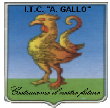 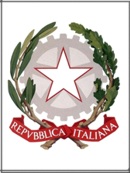 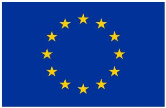 Istituto Tecnico Economico Statale “Alfonso Gallo”Indirizzi: Amministrazione, finanza e marketing – Turismo Via dell’Archeologia, 91 – 81031 Aversa (Ce) Tel.: 081 813 28 21; fax: 081 813 28 20____________________________________________________________________________________________________Istituto Tecnico Economico Statale “Alfonso Gallo”Indirizzi: Amministrazione, finanza e marketing – Turismo Via dell’Archeologia, 91 – 81031 Aversa (Ce) Tel.: 081 813 28 21; fax: 081 813 28 20____________________________________________________________________________________________________Istituto Tecnico Economico Statale “Alfonso Gallo”Indirizzi: Amministrazione, finanza e marketing – Turismo Via dell’Archeologia, 91 – 81031 Aversa (Ce) Tel.: 081 813 28 21; fax: 081 813 28 20____________________________________________________________________________________________________FORMAZIONEPUNTEGGIOAUTOVAL.Laurea  triennale  in ingegneria10Laurea specialistica in ingegneria20Formazione   e/o   aggiornamento   della   funzione   diRSPP 4Corsi di formazione e/o di aggiornamento organizzatidalla P.A. o da altri Enti accreditati, della durata di almeno 10 ore; 1 punto  per ogni corso.Max 5 puntiAttestati di specializzazione, abilitazione, master, formazione professionale della durata minima di 600 ore, eventuali pubblicazioni inerenti alla qualifica richiesta; per ogni attestato o pubblicazione, 2 punti.Max 10 puntiCOMPETENZE PROFESSIONALIAttività di formazione/informazione per il personale scolastico e per gli alunni in materia di salute e sicurezza sul lavoro:1 punti per ogni corsoMax 10 punti;2  punti  per  ogni  corso  in  aziende/altra amministrazioneMax 20 punti.Attività di RSPP (almeno per sei 6 mesi):2 punti per ogni anno (scuola)Max 20 punti;3 punti per ogni anno (non scuola)Max 30 punti.TOTALEData_____________________________Firma________________________________Data_____________________________Firma________________________________